
UNIWERSYTET KAZIMIERZA WIELKIEGO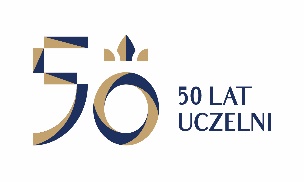 W BYDGOSZCZYul. Chodkiewicza 30, 85 – 064 Bydgoszcz, tel. 052 341 91 00 fax. 052 360 82 06NIP 5542647568 REGON 340057695www.ukw.edu.plUKW/DZP-281-U-100/2019					                      Bydgoszcz, dn. 25.10.2019 r.Dotyczy: postępowania prowadzonego w trybie przetargu nieograniczonego na: „Ubezpieczenie mienia, jednostek pływających i odpowiedzialności cywilnej Uniwersytetu Kazimierza Wielkiego w Bydgoszczy”.Nr referencyjny nadany sprawie przez Zamawiającego  UKW/DZP-281-U-121/2019.MODYFIKACJA SIWZNa podstawie art. 38 ust. 4 ustawy z dnia 29 stycznia 2004 r. Prawo zamówień publicznych (tj. z 3 października 2018 r. Dz. U. z 2018 r. poz. 1986 ze zm.), Uniwersytet Kazimierza Wielkiego w Bydgoszczy informuje, że wprowadza następującą modyfikację/zmianę SIWZ:W rozdziale XV punkt 1  jest :                                                   Oferty należy składać w siedzibie Zamawiającego:Uniwersytet Kazimierza Wielkiego w BydgoszczyAdres: 85-064 Bydgoszcz,ul. Chodkiewicza 30Kancelaria Główna, pokój 108, blok „C” w terminie do dnia 04 LISTOPADA do godziny 11,30Zmienia się na :               Oferty należy składać w siedzibie Zamawiającego:Uniwersytet Kazimierza Wielkiego w BydgoszczyAdres: 85-064 Bydgoszcz,ul. Chodkiewicza 30Kancelaria Główna, pokój 108, blok „C” w terminie do dnia 06 LISTOPADA do godziny 11,302.    W rozdziale XVI punkt 1  jest : Otwarcie ofert nastąpi w siedzibie Zamawiającego:Uniwersytet Kazimierza Wielkiego w BydgoszczyAdres: 85-064 Bydgoszcz,ul. Chodkiewicza 30pokój 61,blok „B”, w dniu 04 LISTOPADA o godzinie 12,00Zmienia się na :         Otwarcie ofert nastąpi w siedzibie Zamawiającego:Uniwersytet Kazimierza Wielkiego w BydgoszczyAdres: 85-064 Bydgoszcz,ul. Chodkiewicza 30pokój 61,blok „B”, w dniu 06 LISTOPADA o godzinie 12,00                Kanclerz UKW                Mgr Renata Malak